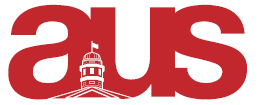 Report of Canadian Studies Association of Undergraduate Students, AUS Council March 22nd Sunday March 19, CSAUS had its first event of the winter semester, a trip for CANS students to a Cabane à sucre outside of Montréal. The trip went well! A car was rented for transportation and students’ meals and admission at the Cabane à sucre were subsidized. Journal editors are at work on the layout of Canadian Content. The works selected for publication have been edited and are currently being formatted using InDesign.Layout will be finalized on March 27 and sent to the printer soon after. When we hear back from the printer on definite pricing, we will decide how many copies to order (likely between 50-70).April 7th at 10:30 is the date of our second event of the semester, the Research Brunch and Journal Launch. Professors have been contacted to speak about their research. This event will mark the formal launch of our ninth volume of Canadian Content in print and online. The event will take place in the Reading Room of the MISC and all students are welcome. There will be free food.At our next meeting we will discuss journal layout and details of the research brunch. Next Meeting: March 27, 2017, 4pm MISC Reading RoomRespectfully Submitted,Hanna JevneVP Finance, CSAUS 